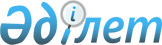 Қазақстан Республикасының Әдiлет министрлiгiнде 1999 жылғы 3 желтоқсанда N 990 болып тiркелген "Автомотокөлiк құралдары мен оларға тiркемелерді мемлекеттiк техникалық байқауды жүргiзудiң тәртiбiн бекiту туралы" Қазақстан Республикасы Iшкi iстер министрiнiң 1999 жылғы 22 қарашадағы N 587 бұйрығына өзгерiстер мен толықтырулар енгiзу туралы
					
			Күшін жойған
			
			
		
					Ішкі істер министрінің 2004 жылғы 14 қыркүйектегі N 528 бұйрығы. Қазақстан Республикасының Әділет министрлігінде 2004 жылғы 8 қазанда тіркелді. Тіркеу N 3138. Бұйрықтың күші жойылды - Ішкі істер министрінің 2006 жылғы 8 маусымдағы N 263 бұйрығымен.



      


Ескерту: Бұйрықтың күші жойылды - Ішкі істер министрінің 2006 жылғы 8 маусымдағы


 
 N 263 
 


бұйрығымен


.



___________________________

      Автомотокөлiк құралдары мен оларға тiркемелердi мемлекеттiк техникалық байқауды ұйымдастыруды жетiлдiру мақсатында бұйырамын:



      1. "Автомотокөлiк құралдары мен оларға тiркемелердi мемлекеттiк техникалық байқауды жүргiзудiң тәртiбiн бекiту туралы" Қазақстан Республикасы Iшкi iстер министрiнiң 1999 жылғы 22 қарашадағы N 587 
 бұйрығына 
 (бұдан әрi - Бұйрық, нормативтік құқықтық актiлердi мемлекеттiк тiркеу Реестрiнде тiркелген нөмiрi 990, 
 N 571 
 тiркелген нөмiрi 1349, 
 N 787 
 тiркелген нөмiрi 1699,  
 N 775 
тiркелген нөмiрi 2092, 
 N 722 
 тiркелген нөмiрi 2651 бұйрықтарымен енгiзiлген өзгерiстермен) мынадай өзгерiстер мен толықтыру енгiзiлсiн:



      2-тармақтың 6) тармақшасы алынып тасталсын;



      мынадай мазмұндағы 2-1 тармақпен толықтырылсын:



      "2-1. Қазақстан Республикасының Iшкiісминi Жол полициясы департаментiнiң бастығы заңды тұлғалар мен жеке кәсiпкерлердiң өндiрiстiк-техникалық мүмкiндiктерiн және оларды көлiк құралдарының техникалық жағдайын техникалық байқау алдында диагностикалауға жiберудi қарау үшiн Қазақстан Республикасының Индустрия және сауда министрлiгi Стандарттау, метрология және сертификаттау жөнiндегi комитетi өкiлдерiнiң қатысуымен (келiсуiмен), Қазақстан Республикасының Iшкiісминi Жол полициясы департаментiнiң аппараты қызметкерлерiнiң iшiнен жұмыс тобын құрсын";



      көрсетiлген бұйрықпен бекiтiлген, автомотокөлiк құралдары мен оларға тiркемелердi мемлекеттiк техникалық байқауды жүргiзудiң тәртiбiнде:



      6-тармақта:



      1) тармақша мынадай редакцияда жазылсын:



      "1) меншiк нысанына қарамастан автобустар, автомобиль-таксилер, адамдарды тасымалдау үшiн жабдықталған жүк автомобильдерi, сондай-ақ иелерi жеке кiсi тасумен айналысатын жеңiл автомобильдер - тоқсанына бiр рет";



      5) тармақша мынадай редакцияда жазылсын:



      "5) мемлекеттiк техникалық байқау мерзiмi аяқталғаннан кейiн Қазақстан Республикасы аумағына әкелiнген көлiк құралдары жол полициясында тiркелгеннен кейiн 30 тәулiк iшiнде".



      2. Осы бұйрық Қазақстан Республикасының Әдiлет министрлiгiнде мемлекеттiк тiркеуден өткен күнiнен бастап күшiне енедi.


      Министр


      Келiсiлдi



      

Қазақстан Республикасының




      Көлiк және коммуникациялар




      Министрi




      _________________________



      2004 жыл 15 қыркүйек

      Келiсiлдi



      Қазақстан Республикасының




      индустрия және сауда




      министрлiгiнiң стандарттау,




      метрология және сертификаттау




      жөнiндегі Комитеттің төрағасы




      _________________________



      2004 жыл 15 қыркүйек

					© 2012. Қазақстан Республикасы Әділет министрлігінің «Қазақстан Республикасының Заңнама және құқықтық ақпарат институты» ШЖҚ РМК
				